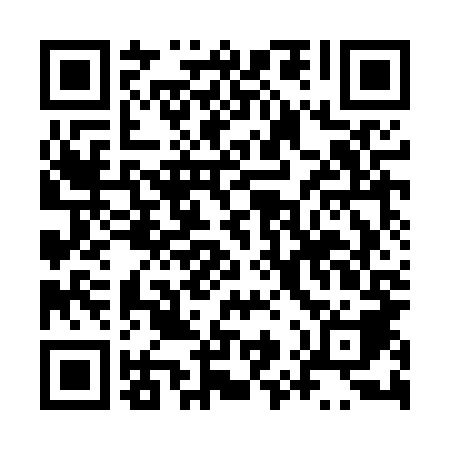 Ramadan times for Bielczyny, PolandMon 11 Mar 2024 - Wed 10 Apr 2024High Latitude Method: Angle Based RulePrayer Calculation Method: Muslim World LeagueAsar Calculation Method: HanafiPrayer times provided by https://www.salahtimes.comDateDayFajrSuhurSunriseDhuhrAsrIftarMaghribIsha11Mon4:134:136:0911:563:465:435:437:3312Tue4:104:106:0711:553:475:455:457:3513Wed4:084:086:0411:553:495:475:477:3714Thu4:054:056:0211:553:505:495:497:3915Fri4:024:025:5911:553:525:515:517:4116Sat4:004:005:5711:543:535:525:527:4317Sun3:573:575:5511:543:555:545:547:4518Mon3:543:545:5211:543:565:565:567:4719Tue3:523:525:5011:533:585:585:587:4920Wed3:493:495:4711:533:596:006:007:5121Thu3:463:465:4511:534:016:026:027:5322Fri3:433:435:4311:524:026:036:037:5623Sat3:403:405:4011:524:036:056:057:5824Sun3:383:385:3811:524:056:076:078:0025Mon3:353:355:3511:524:066:096:098:0226Tue3:323:325:3311:514:086:116:118:0427Wed3:293:295:3111:514:096:126:128:0728Thu3:263:265:2811:514:106:146:148:0929Fri3:233:235:2611:504:126:166:168:1130Sat3:203:205:2311:504:136:186:188:1431Sun4:174:176:2112:505:147:207:209:161Mon4:144:146:1912:495:167:217:219:182Tue4:114:116:1612:495:177:237:239:213Wed4:084:086:1412:495:187:257:259:234Thu4:054:056:1112:495:207:277:279:265Fri4:024:026:0912:485:217:297:299:286Sat3:583:586:0712:485:227:307:309:317Sun3:553:556:0412:485:247:327:329:338Mon3:523:526:0212:475:257:347:349:369Tue3:493:496:0012:475:267:367:369:3810Wed3:453:455:5712:475:277:387:389:41